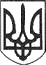 РЕШЕТИЛІВСЬКА МІСЬКА РАДАПОЛТАВСЬКОЇ ОБЛАСТІВИКОНАВЧИЙ КОМІТЕТПРОТОКОЛпозачергового засідання виконавчого комітету14 січня 2020 року                                                                                          № 1Кількісний склад виконавчого комітету - 9 осіб.Присутні:Дядюнова О.А. – секретар міської ради, головуюча;Малиш Т.А. - керуючий справами виконавчого комітету, секретар.Члени виконавчого комітету:Вакуленко Н.В., Радість Н.А., Сивинська І.В.Відсутні: Гайдар В.М., Романько М.О.,Сорока О.М.,Шинкарчук Ю.С.Запрошені: Колотій Н.Ю. - начальник відділу з юридичних питань та управління комунальним майном, Кулик Н.І. - головний спеціаліст відділу організаційно-інформаційної роботи, документообігу та управління персоналом, Тищенко С.С. - начальник відділу житлово-комунального господарства, транспорту, зв’язку та з питань охорони праці.Дядюнова О.А. - секретар міської ради, запропонувала проголосувати за порядок денний за основу та вцілому.Результати голосування: „за” - 5, „проти”- немає,  „утримались”- немає.Порядок денний прийнятий вцілому одноголосно. Порядок денний:1. Про дозвіл на розміщення апарату для торгівлі кавою.Доповідає: Колотій Н.Ю. - начальник відділу з юридичних питань та управлінням комунальним майном.2. Про встановлення індивідуальних технологічних  нормативів використання питної води Решетилівському комунальному підприємству ,,Водоканал”.Доповідає: Тищенко С.С. - начальник відділу житлово-комунального господарства, транспорту, зв'язку та з питань охорони праці.                           3. Про зняття з квартирного обліку.Доповідає: Тищенко С.С. - начальник відділу житлово-комунального господарства, транспорту, зв'язку та з питань охорони праці.                           4. Про затвердження графіку роботи   в.о. старост. Доповідає: Малиш Т.А. - керуючий справами виконавчого комітету.5. Різне.1. СЛУХАЛИ: Колотій Н.Ю. - начальника відділу з юридичних питань та управлінням комунальним майном, яка розглянувши заяву ФОП Бордюг Ю.А. запропонувала:1. Надати  дозвіл    ФОП    Бордюг     Юлії      Анатоліївні   на розміщення апарату для торгівлі кавою в адмінприміщенні за адресою: вул. Покровська, 14, м. Решетилівка, Полтавської області.	2. Встановити розмір плати за розміщення апарату для торгівлі кавою в розрахунку 10 грн. за один квадратний метр в місяць.	3. Відділу з юридичних питань та управління комунальним майном (Колотій Н.Ю.) підготувати всі необхідні документи для оформлення договірних відносин.ВИРІШИЛИ: Проєкт рішення № 1 прийняти як рішення виконавчого комітету (додається).Результати голосування: „за” - 5, „проти”- немає,  „утримались”- немає.2. СЛУХАЛИ: Тищенка С.С. - начальника відділу житлово-комунального господарства, транспорту, зв'язку та з питань охорони праці, який розглянувши лист директора Решетилівського КП ,,Водоканал” від 26.12.2019 р. № 379,  запропонував встановити індивідуальні технологічні нормативи використання питної води для Решетилівського комунального підприємства ,,Водоканал” терміном на 5 років (додається). ВИРІШИЛИ: Проєкт рішення № 2 прийняти як рішення виконавчого комітету (додається).Результати голосування: „за” - 5, „проти”- немає,  „утримались”- немає.3. СЛУХАЛИ:Тищенка С.С. - начальника відділу житлово-комунального господарства, транспорту, зв'язку та з питань охорони праці, який запропонував:   Зняти з квартирного обліку , а саме:		1) Маркову Анну Юріївну, **.**.**** року народження, яка зареєстрована за адресою с. *****, Решетилівського району;		2) Карпова Станіслава Сергійовича, **.**.**** року народження, який зареєстрований  за адресою вул. *****, ** с. ***** Решетилівського району,		в зв’язку з поліпшенням житлових умов, внаслідок якого відпали підстави для надання іншого жилого приміщення.ВИРІШИЛИ: Проєкт рішення № 3 прийняти як рішення виконавчого комітету (додається).Результати голосування: „за” - 5, „проти”- немає,  „утримались”- немає.4. СЛУХАЛИ:Малиш Т.А. - керуючий справами виконавчого комітету, яка запропонувала:1. Затвердити графік роботи Гайдара В.М. - в.о. старости на території сіл Пасічники, Потічок, Миколаївка, Нагірне:понеділок - четвер з 8.00 до 17.15; п’ятниця з 8.00 до 16.00;перерва на обід - з 12.00 до 13.00;вихідні дні - субота, неділя.     2. Затвердити графік роботи Радості Н.А. - в.о. старости на території сіл Каленики, Хрещате:понеділок - четвер з 8.00 до 17.15; п’ятниця з 8.00 до 16.00;перерва на обід - з 12.00 до 13.00;вихідні дні - субота, неділя. ВИРІШИЛИ: Проєкт рішення № 4 прийняти як рішення виконавчого комітету (додається).Результати голосування: „за” - 5, „проти”- немає,  „утримались”- немає.5. РІЗНЕ. Секретар міської ради                                                             О.А.ДядюноваКеруючий справами                                                                 Т.А.Малиш